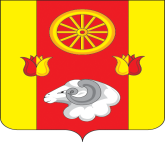 СОБРАНИЕ ДЕПУТАТОВВАЛУЕВСКОГО СЕЛЬСКОГО ПОСЕЛЕНИЯ   РЕМОНТНЕНСКОГО РАЙОНА РОСТОВСКОЙ ОБЛАСТИ	              РЕШЕНИЕ  15.11.2016г                                       с. Валуевка                                           № 13О признании утратившим силу решения Собрания депутатов Валуевского сельского поселения  от 10.07.2013г. № 39  «О создании муниципального  дорожного фонда муниципального образования «Валуевское сельское поселение»  Ремонтненского района Ростовской области»В соответствии с Областным законом от 28.12.2015г. № 486-ЗС «О внесении изменений в Областной закон  «О местном самоуправлении в Ростовской области», передачей полномочий по осуществлению дорожной деятельности в отношении автомобильных дорог местного значения в границах населенных пунктов сельских поселений на уровень муниципального района с 1 января 2017 года, Собрание депутатов Валуевского сельского поселенияРЕШИЛО:Признать утратившим силу с 1 января 2017 года решение Собрания депутатов Валуевского сельского поселения от 10.07.2013г. № 39  «О создании муниципального дорожного фонда муниципального образования «Валуевское сельское поселение» Ремонтненского района Ростовской области».Настоящее решение вступает в силу с 01.01.2017 года и подлежит официальному опубликованию (обнародованию).Контроль за исполнением решения возложить на комиссию по бюджету, налогам и собственности (Клевина С.В).          Председатель Собрания депутатов –           Глава Валуевского сельского поселения	                                В.И.Гетманский